NASCONA November 7, 2021Larry opened meeting with Serenity PrayerJeremy read 12 TraditionsPaul read 12 ConceptsLarry read purpose of ASCJeremy read Service PrayerScott called role of Groups	Groups present:			BLTNCypress Group			New Hope			RIP			Show Up and Grow Up			WoodNAScott called role of Trusted Servants	Trusted Servants present:			Facilitator – Larry			Recorder - Scott			RCM1 – Shawn			H&I – Robert			Activities – Glenna			Web Servant – SteveREPORTSScott read Recorders report – see October 2021 ASC MinutesLarry read Jeremy’s emailed treasurers reporthttps://onedrive.live.com/view.aspx?resid=4B93590D8EC6676!1702&ithint=file%2cxlsx&authkey=!AviOhgT3NIFxDcIShawn has nothing new for RCM reportPaul forwarded RD report to 0123Robert gave H&I ReportHolliday Unit TuesdaysOL Luther Unit TuesdaysHoping to get Women’s Units in Dayton opened up soon.Angela L. Is talking to warden at Plains State and will continue to try and get approval to bring a meeting in.PR Report.  Todd emailed.Hello family, I am unable to attend todays ASC meeting as I am out of town on a camping trip with my wife. There is not a lot to report on PR wise. I have feelers out with a couple of local rehabs to see if when can establish a meeting with them or at least an H&I panel. Thank you for letting me be of service,Todd B.Activities Report.  Glenna emailedGreetings I am unable to attend today. The Fellowship by the Lake event was well attended, our speakers carried strong messages of recovery ; food fun and Fellowship was enjoyed by allHad an Activities meeting Oct 25th, discussedGlampout raffle, tickets, things that we need etcLooking into price of printingThe campsites for Fellowship  by the lake 2022 have been secured for April 22-24.Next Activities meeting  Monday November 22Better Late Than Never following meeting IlsGlenna KGroup reportsBLTN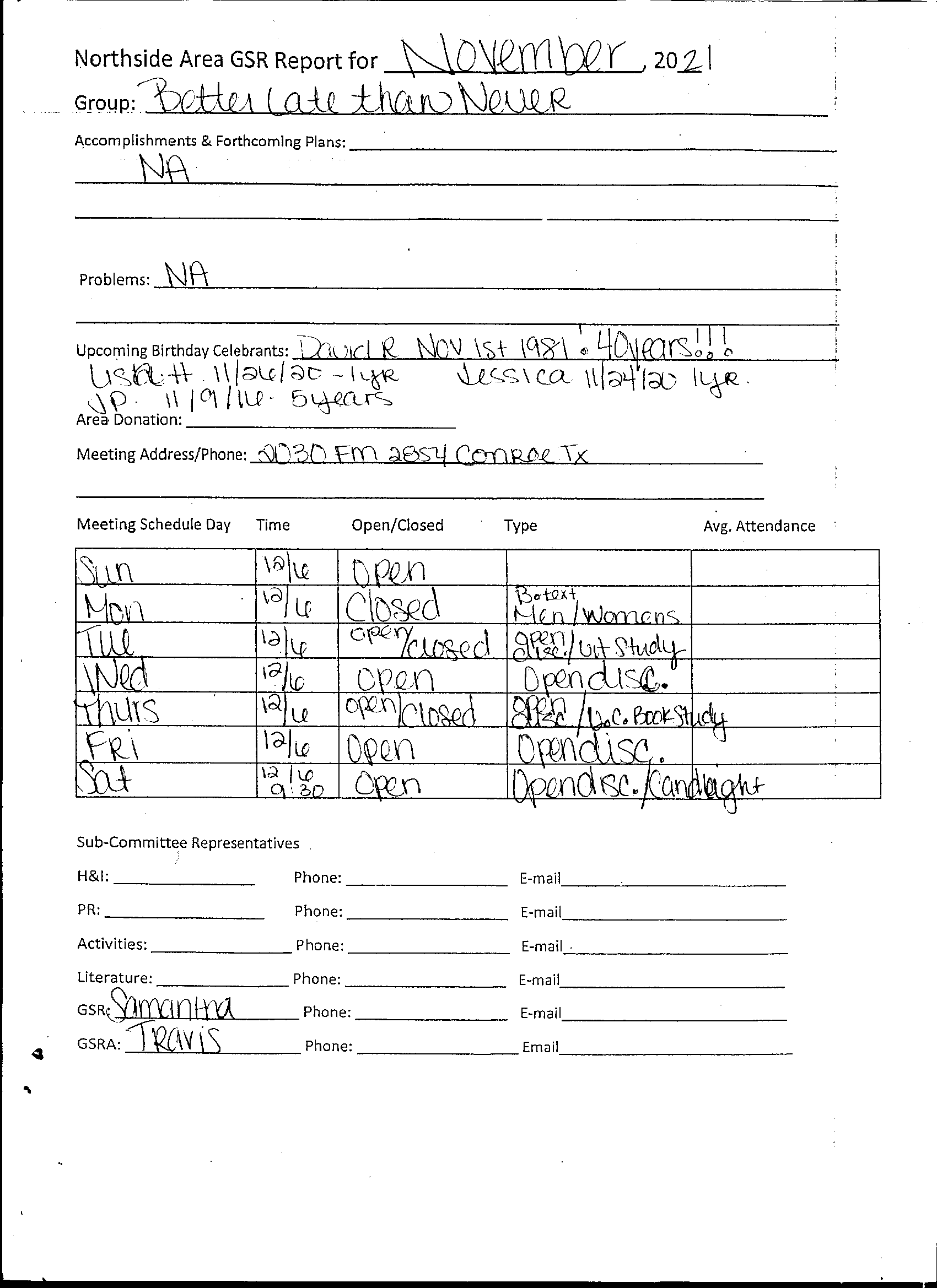 Cypress GroupHowdy All,I am sorry, but I won't be able to attend today. Cypress group of NA is currently meeting in person at our regular meeting times and place as follows:Sunday 8-9 pmMonday 8-9 pm13131 N. Fry Rd, Cypress, Tx. 77433    We do not have any zoom meetings at this time. Attendance has been high lately with approximately 15-20 people at each meeting. We don't have any birthday celebrants scheduled so far this month.  Brian N. Made an electronic payment via the area Venmo for area donation of $40.00 this month.  Thank you all for your service,Ashley W.Happy Joyous and Free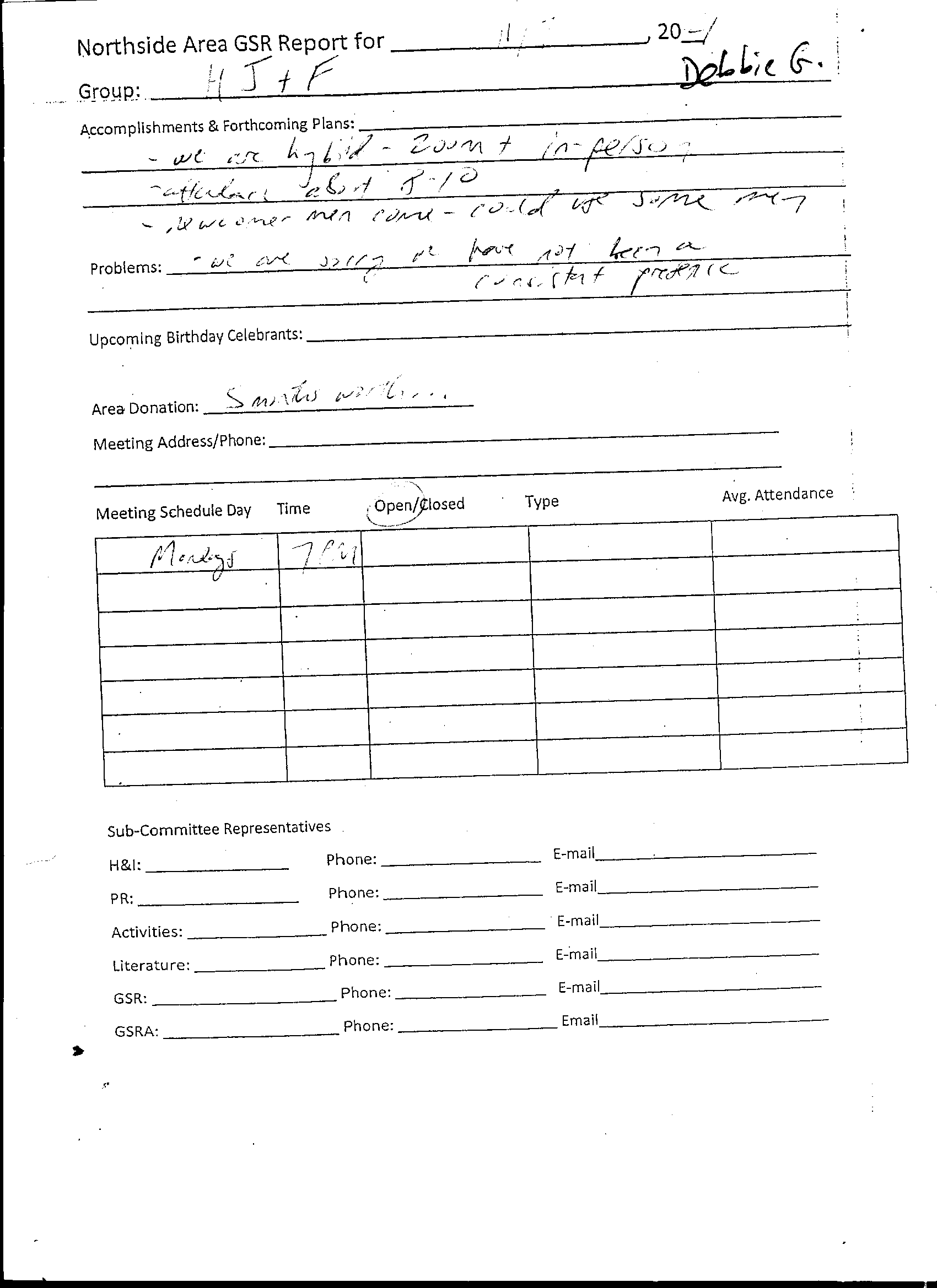 New Hope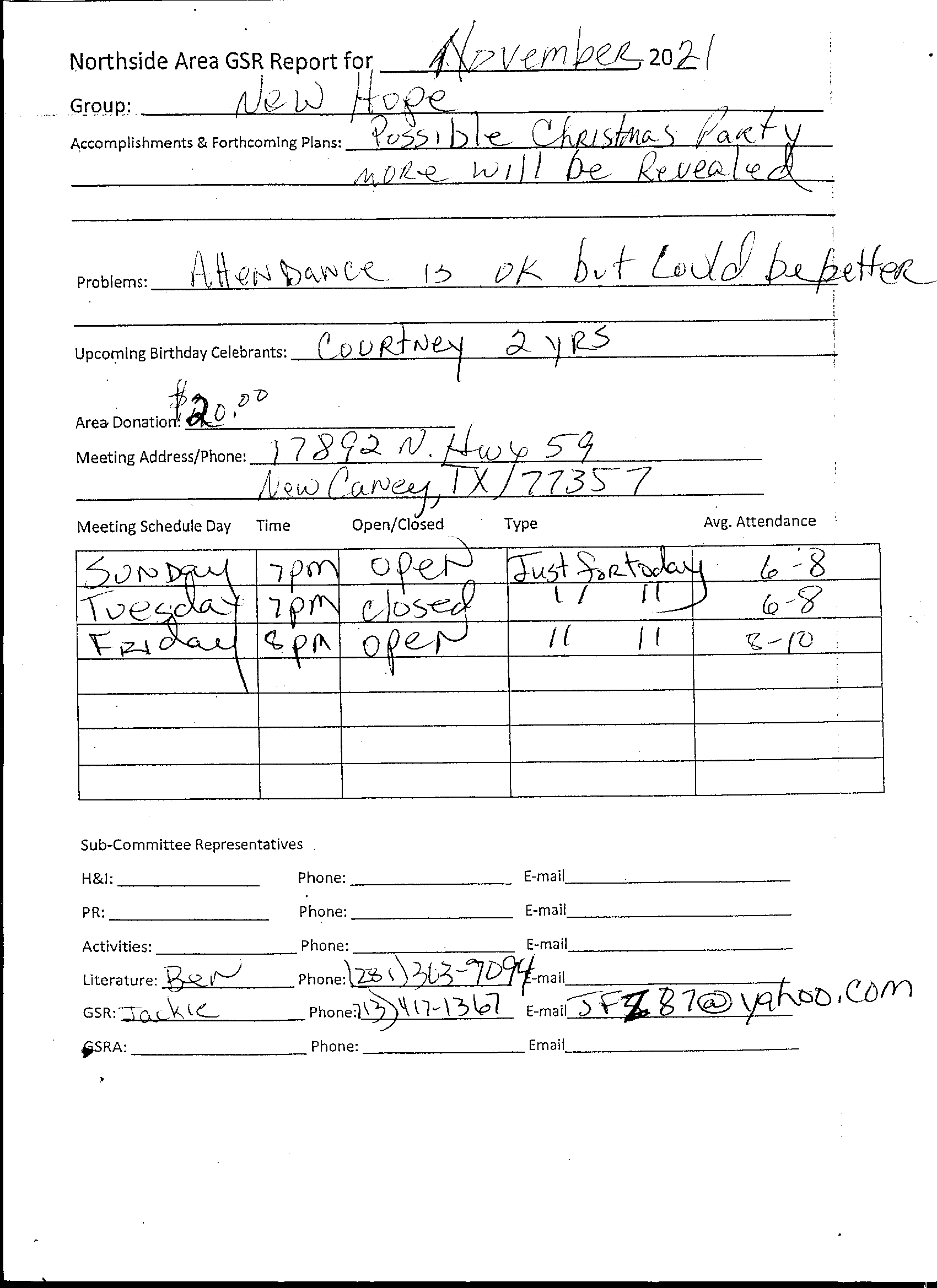 RIP Group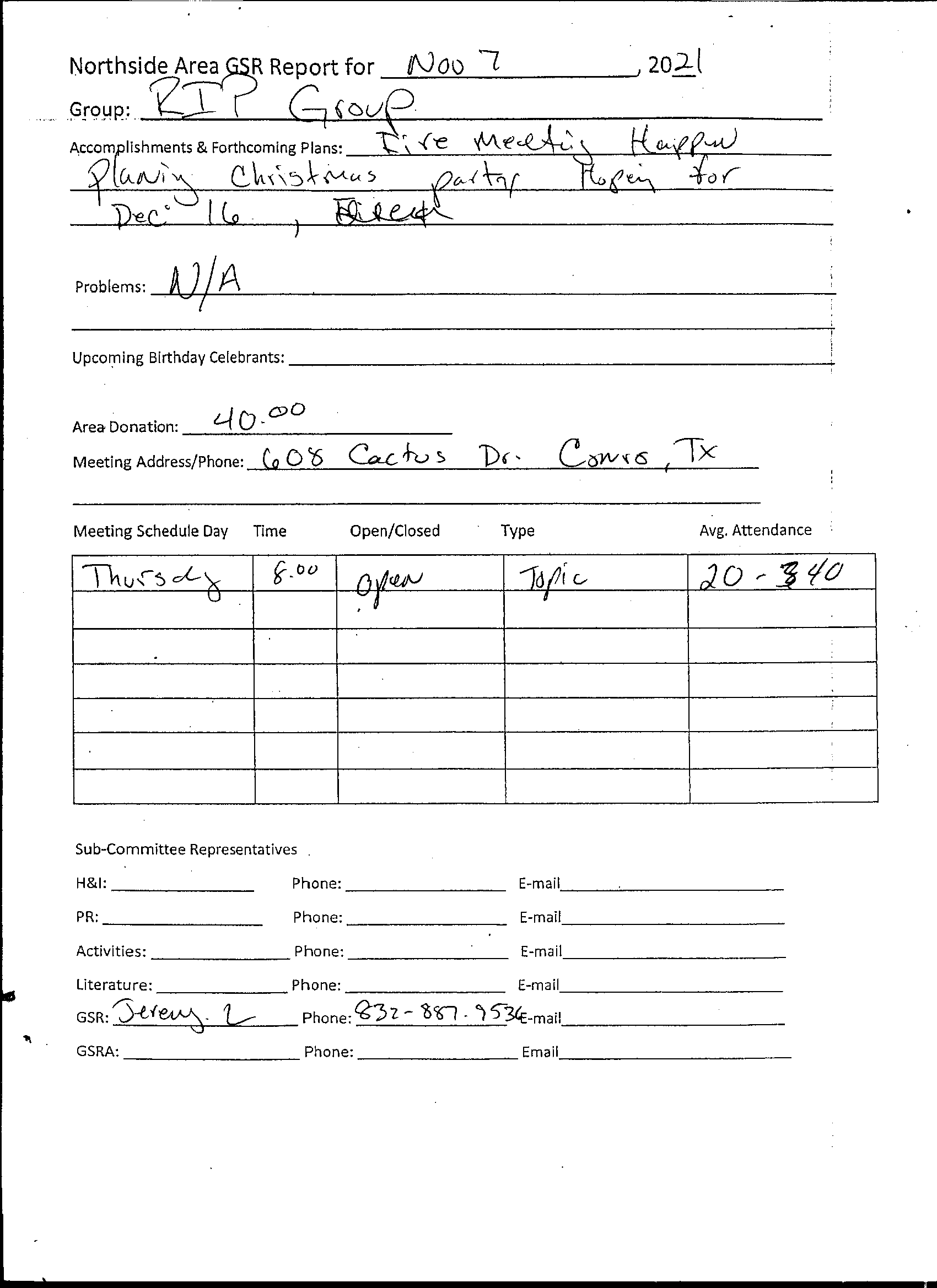 Serenity Happens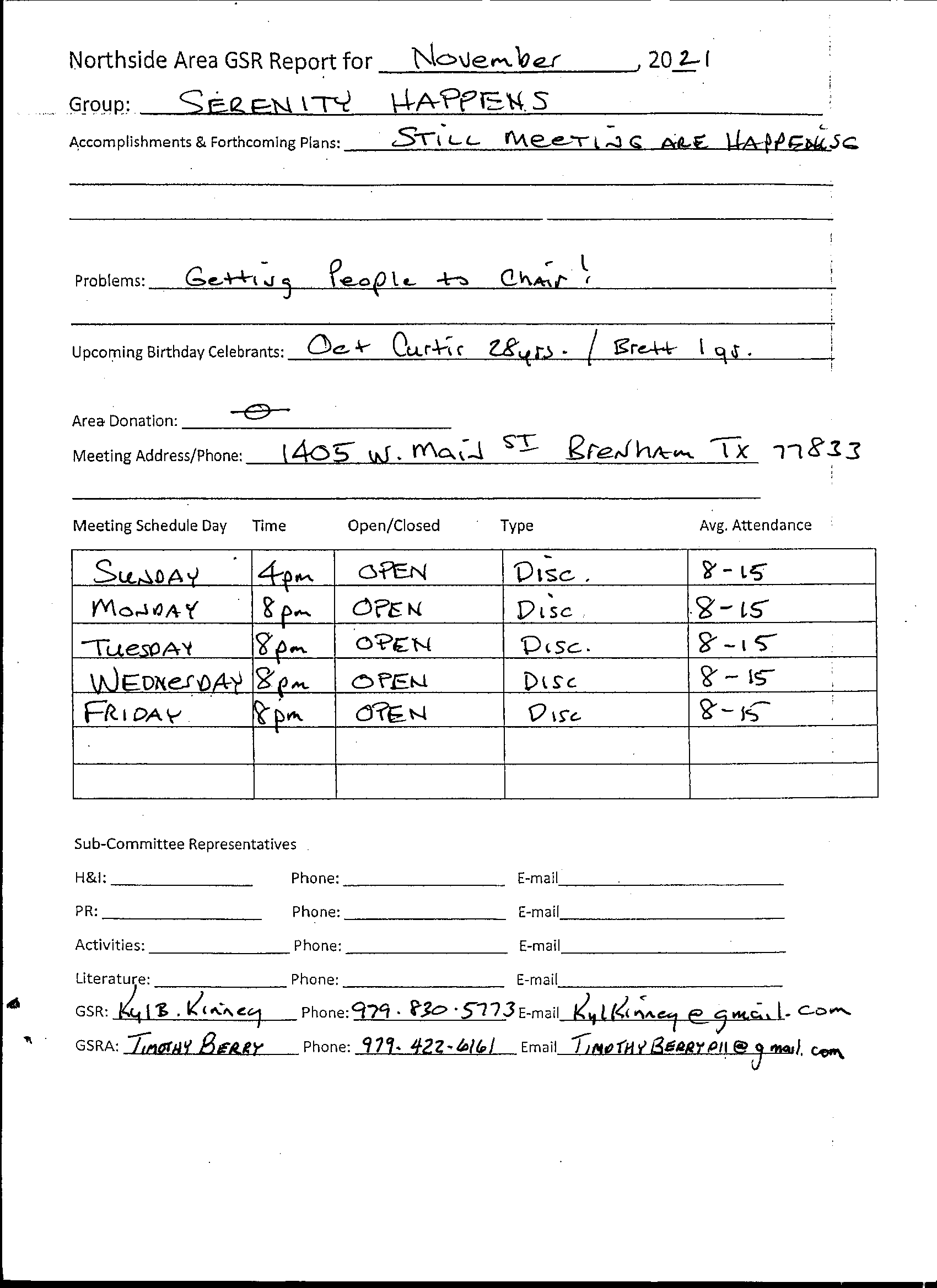 Unfinished BusinessnoneSharingJeremy asked that we clarify how we are going to make the disbursements from FBTL 2020.Let Area zero out the negative balance from FBTL 2020 and 2021. Made Region and World donations in 2021.Larry proposed that we do an audit.Jeremy proposed that we give all receipts to Jim from BLTN and get an audit done.Vicki said that 12 Step Groups could be considered faith based.  TDC considers 12 Step substance abuseNew BusinessJackie made motion that Area cover the -$90.67 from 2020 and 2021. Typical disbursements from FBTL will not be made.  This will allow Activities to start with a 0 balance for FBTL 2022. Approved.Robert asked for H&I literature money. $250.00. ApprovedJeremy made motion to have Jim do audit. ApprovedElectionsNominationsLarry nominated himself for PR facilitator. Qualified himself. Larry nominated Jeremy for Facilitator.  Qualified himself.Debbie nominated Vicki for Treasurer.  Qualified herself.Scott nominated Samantha for Co-Facilitator.  Qualified herself.Vicki nominated Debbie for Co-Treasurer. Qualified herself.All nominations have been accepted.Next ASC December 5Close